Name_______________________________ Parallelograms Homework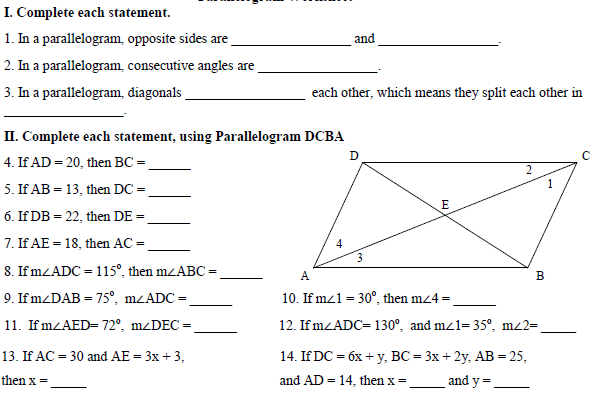 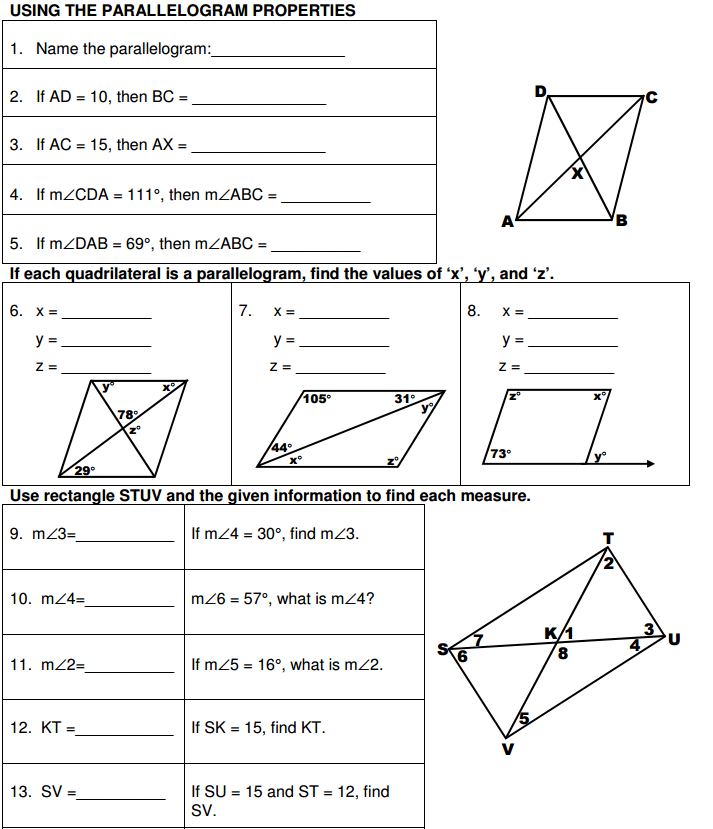 